 Staff/MPP Personnel Action Request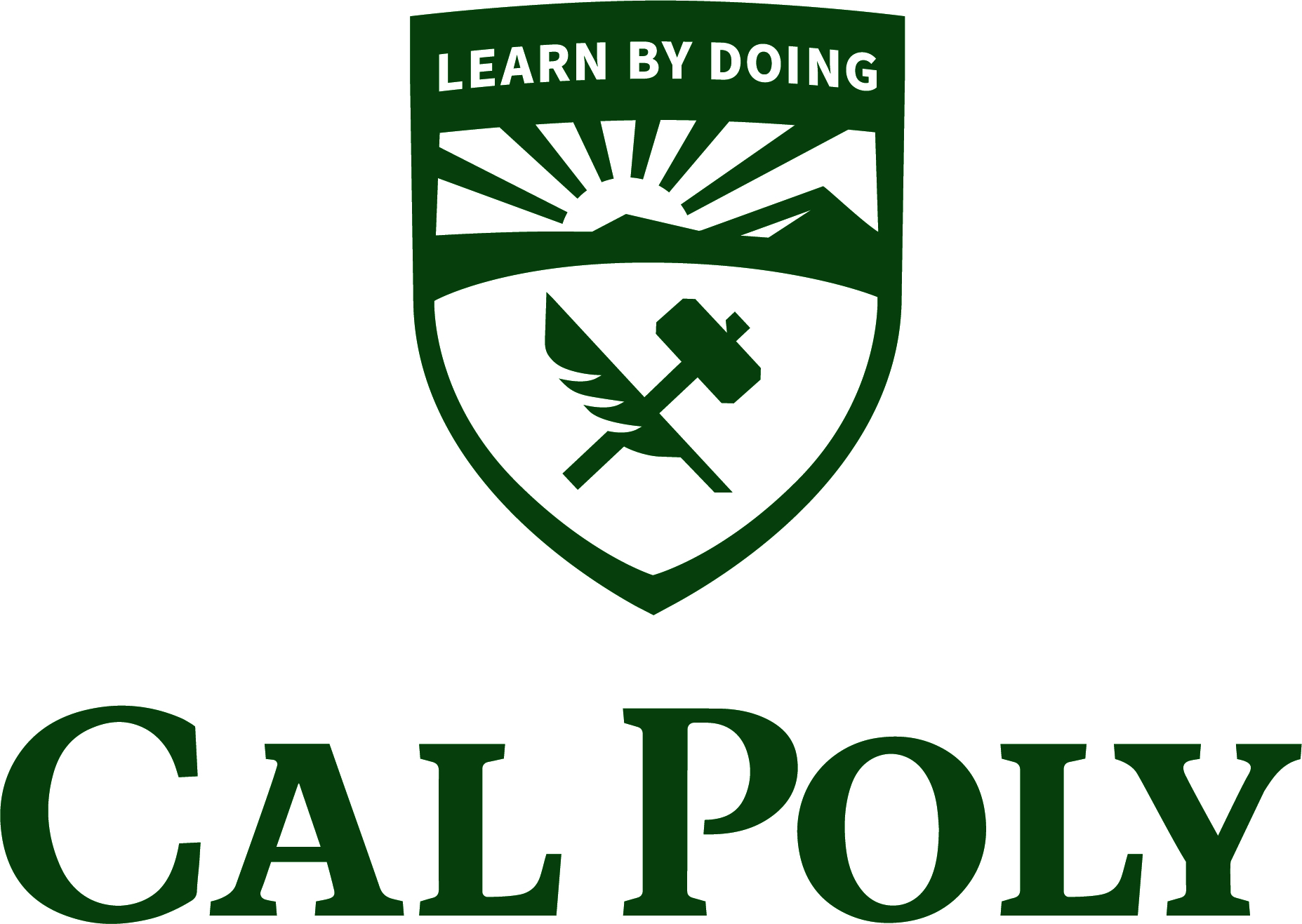 See HR 101 Guidelines for assistance**Assessment required at time of appointment. Failure to act may result in Affordable Care Act penalty of up to $5,000 per employee.PART I:  EMPLOYEE INFORMATIONPART I:  EMPLOYEE INFORMATIONPART I:  EMPLOYEE INFORMATIONPART I:  EMPLOYEE INFORMATIONPART I:  EMPLOYEE INFORMATIONPART I:  EMPLOYEE INFORMATIONPART I:  EMPLOYEE INFORMATIONPART I:  EMPLOYEE INFORMATIONPART I:  EMPLOYEE INFORMATIONPART I:  EMPLOYEE INFORMATIONPART I:  EMPLOYEE INFORMATIONPART I:  EMPLOYEE INFORMATIONPART I:  EMPLOYEE INFORMATIONPART I:  EMPLOYEE INFORMATIONPART I:  EMPLOYEE INFORMATIONPART I:  EMPLOYEE INFORMATIONPART I:  EMPLOYEE INFORMATIONPART I:  EMPLOYEE INFORMATIONPART I:  EMPLOYEE INFORMATIONPART I:  EMPLOYEE INFORMATIONPART I:  EMPLOYEE INFORMATIONPART I:  EMPLOYEE INFORMATIONPART I:  EMPLOYEE INFORMATIONPART I:  EMPLOYEE INFORMATIONPART I:  EMPLOYEE INFORMATIONPART I:  EMPLOYEE INFORMATIONPART I:  EMPLOYEE INFORMATIONPART I:  EMPLOYEE INFORMATIONPART I:  EMPLOYEE INFORMATIONPART I:  EMPLOYEE INFORMATIONPART I:  EMPLOYEE INFORMATIONPART I:  EMPLOYEE INFORMATIONPART I:  EMPLOYEE INFORMATIONPART I:  EMPLOYEE INFORMATIONPART I:  EMPLOYEE INFORMATIONPART I:  EMPLOYEE INFORMATIONPART I:  EMPLOYEE INFORMATIONPART I:  EMPLOYEE INFORMATIONPART I:  EMPLOYEE INFORMATIONEmployee’s Name (Last, First, MI):       Employee’s Name (Last, First, MI):       Employee’s Name (Last, First, MI):       Employee’s Name (Last, First, MI):       Employee’s Name (Last, First, MI):       Employee’s Name (Last, First, MI):       Employee’s Name (Last, First, MI):       Employee’s Name (Last, First, MI):       Employee’s Name (Last, First, MI):       Employee’s Name (Last, First, MI):       Employee’s Name (Last, First, MI):       Employee’s Name (Last, First, MI):       Employee’s Name (Last, First, MI):       Employee’s Name (Last, First, MI):       Employee’s Name (Last, First, MI):       Employee’s Name (Last, First, MI):       Employee’s Name (Last, First, MI):       Employee’s Name (Last, First, MI):       Employee ID:       Employee ID:       Employee ID:       Employee ID:       Employee ID:       Employee ID:       Employee ID:       Employee ID:       Employee ID:       Employee ID:       Recruitment # (if applicable):       Recruitment # (if applicable):       Recruitment # (if applicable):       Recruitment # (if applicable):       Recruitment # (if applicable):       Recruitment # (if applicable):       Recruitment # (if applicable):       Recruitment # (if applicable):       Recruitment # (if applicable):       Recruitment # (if applicable):       Recruitment # (if applicable):       PART II:  ACTION REQUESTEDPART II:  ACTION REQUESTEDPART II:  ACTION REQUESTEDPART II:  ACTION REQUESTEDPART II:  ACTION REQUESTEDPART II:  ACTION REQUESTEDPART II:  ACTION REQUESTEDPART II:  ACTION REQUESTEDPART II:  ACTION REQUESTEDPART II:  ACTION REQUESTEDPART II:  ACTION REQUESTEDPART II:  ACTION REQUESTEDPART II:  ACTION REQUESTEDPART II:  ACTION REQUESTEDPART II:  ACTION REQUESTEDPART II:  ACTION REQUESTEDPART II:  ACTION REQUESTEDPART II:  ACTION REQUESTEDPART II:  ACTION REQUESTEDPART II:  ACTION REQUESTEDPART II:  ACTION REQUESTEDPART II:  ACTION REQUESTEDPART II:  ACTION REQUESTEDPART II:  ACTION REQUESTEDPART II:  ACTION REQUESTEDPART II:  ACTION REQUESTEDPART II:  ACTION REQUESTEDPART II:  ACTION REQUESTEDPART II:  ACTION REQUESTEDPART II:  ACTION REQUESTEDPART II:  ACTION REQUESTEDPART II:  ACTION REQUESTEDPART II:  ACTION REQUESTEDPART II:  ACTION REQUESTEDPART II:  ACTION REQUESTEDPART II:  ACTION REQUESTEDPART II:  ACTION REQUESTEDPART II:  ACTION REQUESTEDPART II:  ACTION REQUESTEDActions involving Additional/Concurrent Assignment (Cal Poly Auxiliary or other CSU Employee) use HR 101-S Form; Rehired Annuitant Appointment use HR 101-R Form; Position Pool ID Change Only use Position Funding Form*Actions involving Additional/Concurrent Assignment (Cal Poly Auxiliary or other CSU Employee) use HR 101-S Form; Rehired Annuitant Appointment use HR 101-R Form; Position Pool ID Change Only use Position Funding Form*Actions involving Additional/Concurrent Assignment (Cal Poly Auxiliary or other CSU Employee) use HR 101-S Form; Rehired Annuitant Appointment use HR 101-R Form; Position Pool ID Change Only use Position Funding Form*Actions involving Additional/Concurrent Assignment (Cal Poly Auxiliary or other CSU Employee) use HR 101-S Form; Rehired Annuitant Appointment use HR 101-R Form; Position Pool ID Change Only use Position Funding Form*Actions involving Additional/Concurrent Assignment (Cal Poly Auxiliary or other CSU Employee) use HR 101-S Form; Rehired Annuitant Appointment use HR 101-R Form; Position Pool ID Change Only use Position Funding Form*Actions involving Additional/Concurrent Assignment (Cal Poly Auxiliary or other CSU Employee) use HR 101-S Form; Rehired Annuitant Appointment use HR 101-R Form; Position Pool ID Change Only use Position Funding Form*Actions involving Additional/Concurrent Assignment (Cal Poly Auxiliary or other CSU Employee) use HR 101-S Form; Rehired Annuitant Appointment use HR 101-R Form; Position Pool ID Change Only use Position Funding Form*Actions involving Additional/Concurrent Assignment (Cal Poly Auxiliary or other CSU Employee) use HR 101-S Form; Rehired Annuitant Appointment use HR 101-R Form; Position Pool ID Change Only use Position Funding Form*Actions involving Additional/Concurrent Assignment (Cal Poly Auxiliary or other CSU Employee) use HR 101-S Form; Rehired Annuitant Appointment use HR 101-R Form; Position Pool ID Change Only use Position Funding Form*Actions involving Additional/Concurrent Assignment (Cal Poly Auxiliary or other CSU Employee) use HR 101-S Form; Rehired Annuitant Appointment use HR 101-R Form; Position Pool ID Change Only use Position Funding Form*Actions involving Additional/Concurrent Assignment (Cal Poly Auxiliary or other CSU Employee) use HR 101-S Form; Rehired Annuitant Appointment use HR 101-R Form; Position Pool ID Change Only use Position Funding Form*Actions involving Additional/Concurrent Assignment (Cal Poly Auxiliary or other CSU Employee) use HR 101-S Form; Rehired Annuitant Appointment use HR 101-R Form; Position Pool ID Change Only use Position Funding Form*Actions involving Additional/Concurrent Assignment (Cal Poly Auxiliary or other CSU Employee) use HR 101-S Form; Rehired Annuitant Appointment use HR 101-R Form; Position Pool ID Change Only use Position Funding Form*Actions involving Additional/Concurrent Assignment (Cal Poly Auxiliary or other CSU Employee) use HR 101-S Form; Rehired Annuitant Appointment use HR 101-R Form; Position Pool ID Change Only use Position Funding Form*Actions involving Additional/Concurrent Assignment (Cal Poly Auxiliary or other CSU Employee) use HR 101-S Form; Rehired Annuitant Appointment use HR 101-R Form; Position Pool ID Change Only use Position Funding Form*Actions involving Additional/Concurrent Assignment (Cal Poly Auxiliary or other CSU Employee) use HR 101-S Form; Rehired Annuitant Appointment use HR 101-R Form; Position Pool ID Change Only use Position Funding Form*Actions involving Additional/Concurrent Assignment (Cal Poly Auxiliary or other CSU Employee) use HR 101-S Form; Rehired Annuitant Appointment use HR 101-R Form; Position Pool ID Change Only use Position Funding Form*Actions involving Additional/Concurrent Assignment (Cal Poly Auxiliary or other CSU Employee) use HR 101-S Form; Rehired Annuitant Appointment use HR 101-R Form; Position Pool ID Change Only use Position Funding Form*Actions involving Additional/Concurrent Assignment (Cal Poly Auxiliary or other CSU Employee) use HR 101-S Form; Rehired Annuitant Appointment use HR 101-R Form; Position Pool ID Change Only use Position Funding Form*Actions involving Additional/Concurrent Assignment (Cal Poly Auxiliary or other CSU Employee) use HR 101-S Form; Rehired Annuitant Appointment use HR 101-R Form; Position Pool ID Change Only use Position Funding Form*Actions involving Additional/Concurrent Assignment (Cal Poly Auxiliary or other CSU Employee) use HR 101-S Form; Rehired Annuitant Appointment use HR 101-R Form; Position Pool ID Change Only use Position Funding Form*Actions involving Additional/Concurrent Assignment (Cal Poly Auxiliary or other CSU Employee) use HR 101-S Form; Rehired Annuitant Appointment use HR 101-R Form; Position Pool ID Change Only use Position Funding Form*Actions involving Additional/Concurrent Assignment (Cal Poly Auxiliary or other CSU Employee) use HR 101-S Form; Rehired Annuitant Appointment use HR 101-R Form; Position Pool ID Change Only use Position Funding Form*Actions involving Additional/Concurrent Assignment (Cal Poly Auxiliary or other CSU Employee) use HR 101-S Form; Rehired Annuitant Appointment use HR 101-R Form; Position Pool ID Change Only use Position Funding Form*Actions involving Additional/Concurrent Assignment (Cal Poly Auxiliary or other CSU Employee) use HR 101-S Form; Rehired Annuitant Appointment use HR 101-R Form; Position Pool ID Change Only use Position Funding Form*Actions involving Additional/Concurrent Assignment (Cal Poly Auxiliary or other CSU Employee) use HR 101-S Form; Rehired Annuitant Appointment use HR 101-R Form; Position Pool ID Change Only use Position Funding Form*Actions involving Additional/Concurrent Assignment (Cal Poly Auxiliary or other CSU Employee) use HR 101-S Form; Rehired Annuitant Appointment use HR 101-R Form; Position Pool ID Change Only use Position Funding Form*Actions involving Additional/Concurrent Assignment (Cal Poly Auxiliary or other CSU Employee) use HR 101-S Form; Rehired Annuitant Appointment use HR 101-R Form; Position Pool ID Change Only use Position Funding Form*Actions involving Additional/Concurrent Assignment (Cal Poly Auxiliary or other CSU Employee) use HR 101-S Form; Rehired Annuitant Appointment use HR 101-R Form; Position Pool ID Change Only use Position Funding Form*Actions involving Additional/Concurrent Assignment (Cal Poly Auxiliary or other CSU Employee) use HR 101-S Form; Rehired Annuitant Appointment use HR 101-R Form; Position Pool ID Change Only use Position Funding Form*Actions involving Additional/Concurrent Assignment (Cal Poly Auxiliary or other CSU Employee) use HR 101-S Form; Rehired Annuitant Appointment use HR 101-R Form; Position Pool ID Change Only use Position Funding Form*Actions involving Additional/Concurrent Assignment (Cal Poly Auxiliary or other CSU Employee) use HR 101-S Form; Rehired Annuitant Appointment use HR 101-R Form; Position Pool ID Change Only use Position Funding Form*Actions involving Additional/Concurrent Assignment (Cal Poly Auxiliary or other CSU Employee) use HR 101-S Form; Rehired Annuitant Appointment use HR 101-R Form; Position Pool ID Change Only use Position Funding Form*Actions involving Additional/Concurrent Assignment (Cal Poly Auxiliary or other CSU Employee) use HR 101-S Form; Rehired Annuitant Appointment use HR 101-R Form; Position Pool ID Change Only use Position Funding Form*Actions involving Additional/Concurrent Assignment (Cal Poly Auxiliary or other CSU Employee) use HR 101-S Form; Rehired Annuitant Appointment use HR 101-R Form; Position Pool ID Change Only use Position Funding Form*Actions involving Additional/Concurrent Assignment (Cal Poly Auxiliary or other CSU Employee) use HR 101-S Form; Rehired Annuitant Appointment use HR 101-R Form; Position Pool ID Change Only use Position Funding Form*Actions involving Additional/Concurrent Assignment (Cal Poly Auxiliary or other CSU Employee) use HR 101-S Form; Rehired Annuitant Appointment use HR 101-R Form; Position Pool ID Change Only use Position Funding Form*Actions involving Additional/Concurrent Assignment (Cal Poly Auxiliary or other CSU Employee) use HR 101-S Form; Rehired Annuitant Appointment use HR 101-R Form; Position Pool ID Change Only use Position Funding Form*Actions involving Additional/Concurrent Assignment (Cal Poly Auxiliary or other CSU Employee) use HR 101-S Form; Rehired Annuitant Appointment use HR 101-R Form; Position Pool ID Change Only use Position Funding Form*COMPLETE POSITION FUNDING FORM* FOR ACTIONS BELOW:https://adobesign.calpoly.edu/PowerForm/3AAABLblqZhCcz3RQTEBUW9MJLOJZnsKkeRITjDhTwp7nyFDjjbMak6b24VrwCy8AUVqY5bS874Pc3qPtwb5_ZqvF0kIQr7Nf/
  Appointment – No Ending Date - following a recruitment  Temporary Appointment – with Ending Date - following a recruitment      Note: CSUEU Hourly/Intermittent positions cannot exceed 1000 hrs      **Is position expected to work 130 hours/month?  YES  NO        Position is funded by non-reoccurring grants or contracts  Emergency Appointment - 60 day (Unit 4)/90 day (Units 1, 2, 5, 6, 7, 9)      Note: CSUEU Hourly/Intermittent positions cannot exceed 1000 hrs      **Is position expected to work 130 hours/month?  YES  NO   Promotion – following a recruitment       Credit temporary reassignment service to probationary period  Reassignment   Demotion  Deptid Change (requires Head of Department signature only (below))COMPLETE POSITION FUNDING FORM* FOR ACTIONS BELOW:https://adobesign.calpoly.edu/PowerForm/3AAABLblqZhCcz3RQTEBUW9MJLOJZnsKkeRITjDhTwp7nyFDjjbMak6b24VrwCy8AUVqY5bS874Pc3qPtwb5_ZqvF0kIQr7Nf/
  Appointment – No Ending Date - following a recruitment  Temporary Appointment – with Ending Date - following a recruitment      Note: CSUEU Hourly/Intermittent positions cannot exceed 1000 hrs      **Is position expected to work 130 hours/month?  YES  NO        Position is funded by non-reoccurring grants or contracts  Emergency Appointment - 60 day (Unit 4)/90 day (Units 1, 2, 5, 6, 7, 9)      Note: CSUEU Hourly/Intermittent positions cannot exceed 1000 hrs      **Is position expected to work 130 hours/month?  YES  NO   Promotion – following a recruitment       Credit temporary reassignment service to probationary period  Reassignment   Demotion  Deptid Change (requires Head of Department signature only (below))COMPLETE POSITION FUNDING FORM* FOR ACTIONS BELOW:https://adobesign.calpoly.edu/PowerForm/3AAABLblqZhCcz3RQTEBUW9MJLOJZnsKkeRITjDhTwp7nyFDjjbMak6b24VrwCy8AUVqY5bS874Pc3qPtwb5_ZqvF0kIQr7Nf/
  Appointment – No Ending Date - following a recruitment  Temporary Appointment – with Ending Date - following a recruitment      Note: CSUEU Hourly/Intermittent positions cannot exceed 1000 hrs      **Is position expected to work 130 hours/month?  YES  NO        Position is funded by non-reoccurring grants or contracts  Emergency Appointment - 60 day (Unit 4)/90 day (Units 1, 2, 5, 6, 7, 9)      Note: CSUEU Hourly/Intermittent positions cannot exceed 1000 hrs      **Is position expected to work 130 hours/month?  YES  NO   Promotion – following a recruitment       Credit temporary reassignment service to probationary period  Reassignment   Demotion  Deptid Change (requires Head of Department signature only (below))COMPLETE POSITION FUNDING FORM* FOR ACTIONS BELOW:https://adobesign.calpoly.edu/PowerForm/3AAABLblqZhCcz3RQTEBUW9MJLOJZnsKkeRITjDhTwp7nyFDjjbMak6b24VrwCy8AUVqY5bS874Pc3qPtwb5_ZqvF0kIQr7Nf/
  Appointment – No Ending Date - following a recruitment  Temporary Appointment – with Ending Date - following a recruitment      Note: CSUEU Hourly/Intermittent positions cannot exceed 1000 hrs      **Is position expected to work 130 hours/month?  YES  NO        Position is funded by non-reoccurring grants or contracts  Emergency Appointment - 60 day (Unit 4)/90 day (Units 1, 2, 5, 6, 7, 9)      Note: CSUEU Hourly/Intermittent positions cannot exceed 1000 hrs      **Is position expected to work 130 hours/month?  YES  NO   Promotion – following a recruitment       Credit temporary reassignment service to probationary period  Reassignment   Demotion  Deptid Change (requires Head of Department signature only (below))COMPLETE POSITION FUNDING FORM* FOR ACTIONS BELOW:https://adobesign.calpoly.edu/PowerForm/3AAABLblqZhCcz3RQTEBUW9MJLOJZnsKkeRITjDhTwp7nyFDjjbMak6b24VrwCy8AUVqY5bS874Pc3qPtwb5_ZqvF0kIQr7Nf/
  Appointment – No Ending Date - following a recruitment  Temporary Appointment – with Ending Date - following a recruitment      Note: CSUEU Hourly/Intermittent positions cannot exceed 1000 hrs      **Is position expected to work 130 hours/month?  YES  NO        Position is funded by non-reoccurring grants or contracts  Emergency Appointment - 60 day (Unit 4)/90 day (Units 1, 2, 5, 6, 7, 9)      Note: CSUEU Hourly/Intermittent positions cannot exceed 1000 hrs      **Is position expected to work 130 hours/month?  YES  NO   Promotion – following a recruitment       Credit temporary reassignment service to probationary period  Reassignment   Demotion  Deptid Change (requires Head of Department signature only (below))COMPLETE POSITION FUNDING FORM* FOR ACTIONS BELOW:https://adobesign.calpoly.edu/PowerForm/3AAABLblqZhCcz3RQTEBUW9MJLOJZnsKkeRITjDhTwp7nyFDjjbMak6b24VrwCy8AUVqY5bS874Pc3qPtwb5_ZqvF0kIQr7Nf/
  Appointment – No Ending Date - following a recruitment  Temporary Appointment – with Ending Date - following a recruitment      Note: CSUEU Hourly/Intermittent positions cannot exceed 1000 hrs      **Is position expected to work 130 hours/month?  YES  NO        Position is funded by non-reoccurring grants or contracts  Emergency Appointment - 60 day (Unit 4)/90 day (Units 1, 2, 5, 6, 7, 9)      Note: CSUEU Hourly/Intermittent positions cannot exceed 1000 hrs      **Is position expected to work 130 hours/month?  YES  NO   Promotion – following a recruitment       Credit temporary reassignment service to probationary period  Reassignment   Demotion  Deptid Change (requires Head of Department signature only (below))COMPLETE POSITION FUNDING FORM* FOR ACTIONS BELOW:https://adobesign.calpoly.edu/PowerForm/3AAABLblqZhCcz3RQTEBUW9MJLOJZnsKkeRITjDhTwp7nyFDjjbMak6b24VrwCy8AUVqY5bS874Pc3qPtwb5_ZqvF0kIQr7Nf/
  Appointment – No Ending Date - following a recruitment  Temporary Appointment – with Ending Date - following a recruitment      Note: CSUEU Hourly/Intermittent positions cannot exceed 1000 hrs      **Is position expected to work 130 hours/month?  YES  NO        Position is funded by non-reoccurring grants or contracts  Emergency Appointment - 60 day (Unit 4)/90 day (Units 1, 2, 5, 6, 7, 9)      Note: CSUEU Hourly/Intermittent positions cannot exceed 1000 hrs      **Is position expected to work 130 hours/month?  YES  NO   Promotion – following a recruitment       Credit temporary reassignment service to probationary period  Reassignment   Demotion  Deptid Change (requires Head of Department signature only (below))COMPLETE POSITION FUNDING FORM* FOR ACTIONS BELOW:https://adobesign.calpoly.edu/PowerForm/3AAABLblqZhCcz3RQTEBUW9MJLOJZnsKkeRITjDhTwp7nyFDjjbMak6b24VrwCy8AUVqY5bS874Pc3qPtwb5_ZqvF0kIQr7Nf/
  Appointment – No Ending Date - following a recruitment  Temporary Appointment – with Ending Date - following a recruitment      Note: CSUEU Hourly/Intermittent positions cannot exceed 1000 hrs      **Is position expected to work 130 hours/month?  YES  NO        Position is funded by non-reoccurring grants or contracts  Emergency Appointment - 60 day (Unit 4)/90 day (Units 1, 2, 5, 6, 7, 9)      Note: CSUEU Hourly/Intermittent positions cannot exceed 1000 hrs      **Is position expected to work 130 hours/month?  YES  NO   Promotion – following a recruitment       Credit temporary reassignment service to probationary period  Reassignment   Demotion  Deptid Change (requires Head of Department signature only (below))COMPLETE POSITION FUNDING FORM* FOR ACTIONS BELOW:https://adobesign.calpoly.edu/PowerForm/3AAABLblqZhCcz3RQTEBUW9MJLOJZnsKkeRITjDhTwp7nyFDjjbMak6b24VrwCy8AUVqY5bS874Pc3qPtwb5_ZqvF0kIQr7Nf/
  Appointment – No Ending Date - following a recruitment  Temporary Appointment – with Ending Date - following a recruitment      Note: CSUEU Hourly/Intermittent positions cannot exceed 1000 hrs      **Is position expected to work 130 hours/month?  YES  NO        Position is funded by non-reoccurring grants or contracts  Emergency Appointment - 60 day (Unit 4)/90 day (Units 1, 2, 5, 6, 7, 9)      Note: CSUEU Hourly/Intermittent positions cannot exceed 1000 hrs      **Is position expected to work 130 hours/month?  YES  NO   Promotion – following a recruitment       Credit temporary reassignment service to probationary period  Reassignment   Demotion  Deptid Change (requires Head of Department signature only (below))COMPLETE POSITION FUNDING FORM* FOR ACTIONS BELOW:https://adobesign.calpoly.edu/PowerForm/3AAABLblqZhCcz3RQTEBUW9MJLOJZnsKkeRITjDhTwp7nyFDjjbMak6b24VrwCy8AUVqY5bS874Pc3qPtwb5_ZqvF0kIQr7Nf/
  Appointment – No Ending Date - following a recruitment  Temporary Appointment – with Ending Date - following a recruitment      Note: CSUEU Hourly/Intermittent positions cannot exceed 1000 hrs      **Is position expected to work 130 hours/month?  YES  NO        Position is funded by non-reoccurring grants or contracts  Emergency Appointment - 60 day (Unit 4)/90 day (Units 1, 2, 5, 6, 7, 9)      Note: CSUEU Hourly/Intermittent positions cannot exceed 1000 hrs      **Is position expected to work 130 hours/month?  YES  NO   Promotion – following a recruitment       Credit temporary reassignment service to probationary period  Reassignment   Demotion  Deptid Change (requires Head of Department signature only (below))COMPLETE POSITION FUNDING FORM* FOR ACTIONS BELOW:https://adobesign.calpoly.edu/PowerForm/3AAABLblqZhCcz3RQTEBUW9MJLOJZnsKkeRITjDhTwp7nyFDjjbMak6b24VrwCy8AUVqY5bS874Pc3qPtwb5_ZqvF0kIQr7Nf/
  Appointment – No Ending Date - following a recruitment  Temporary Appointment – with Ending Date - following a recruitment      Note: CSUEU Hourly/Intermittent positions cannot exceed 1000 hrs      **Is position expected to work 130 hours/month?  YES  NO        Position is funded by non-reoccurring grants or contracts  Emergency Appointment - 60 day (Unit 4)/90 day (Units 1, 2, 5, 6, 7, 9)      Note: CSUEU Hourly/Intermittent positions cannot exceed 1000 hrs      **Is position expected to work 130 hours/month?  YES  NO   Promotion – following a recruitment       Credit temporary reassignment service to probationary period  Reassignment   Demotion  Deptid Change (requires Head of Department signature only (below))COMPLETE POSITION FUNDING FORM* FOR ACTIONS BELOW:https://adobesign.calpoly.edu/PowerForm/3AAABLblqZhCcz3RQTEBUW9MJLOJZnsKkeRITjDhTwp7nyFDjjbMak6b24VrwCy8AUVqY5bS874Pc3qPtwb5_ZqvF0kIQr7Nf/
  Appointment – No Ending Date - following a recruitment  Temporary Appointment – with Ending Date - following a recruitment      Note: CSUEU Hourly/Intermittent positions cannot exceed 1000 hrs      **Is position expected to work 130 hours/month?  YES  NO        Position is funded by non-reoccurring grants or contracts  Emergency Appointment - 60 day (Unit 4)/90 day (Units 1, 2, 5, 6, 7, 9)      Note: CSUEU Hourly/Intermittent positions cannot exceed 1000 hrs      **Is position expected to work 130 hours/month?  YES  NO   Promotion – following a recruitment       Credit temporary reassignment service to probationary period  Reassignment   Demotion  Deptid Change (requires Head of Department signature only (below))COMPLETE POSITION FUNDING FORM* FOR ACTIONS BELOW:https://adobesign.calpoly.edu/PowerForm/3AAABLblqZhCcz3RQTEBUW9MJLOJZnsKkeRITjDhTwp7nyFDjjbMak6b24VrwCy8AUVqY5bS874Pc3qPtwb5_ZqvF0kIQr7Nf/
  Appointment – No Ending Date - following a recruitment  Temporary Appointment – with Ending Date - following a recruitment      Note: CSUEU Hourly/Intermittent positions cannot exceed 1000 hrs      **Is position expected to work 130 hours/month?  YES  NO        Position is funded by non-reoccurring grants or contracts  Emergency Appointment - 60 day (Unit 4)/90 day (Units 1, 2, 5, 6, 7, 9)      Note: CSUEU Hourly/Intermittent positions cannot exceed 1000 hrs      **Is position expected to work 130 hours/month?  YES  NO   Promotion – following a recruitment       Credit temporary reassignment service to probationary period  Reassignment   Demotion  Deptid Change (requires Head of Department signature only (below))COMPLETE POSITION FUNDING FORM* FOR ACTIONS BELOW:https://adobesign.calpoly.edu/PowerForm/3AAABLblqZhCcz3RQTEBUW9MJLOJZnsKkeRITjDhTwp7nyFDjjbMak6b24VrwCy8AUVqY5bS874Pc3qPtwb5_ZqvF0kIQr7Nf/
  Appointment – No Ending Date - following a recruitment  Temporary Appointment – with Ending Date - following a recruitment      Note: CSUEU Hourly/Intermittent positions cannot exceed 1000 hrs      **Is position expected to work 130 hours/month?  YES  NO        Position is funded by non-reoccurring grants or contracts  Emergency Appointment - 60 day (Unit 4)/90 day (Units 1, 2, 5, 6, 7, 9)      Note: CSUEU Hourly/Intermittent positions cannot exceed 1000 hrs      **Is position expected to work 130 hours/month?  YES  NO   Promotion – following a recruitment       Credit temporary reassignment service to probationary period  Reassignment   Demotion  Deptid Change (requires Head of Department signature only (below))COMPLETE POSITION FUNDING FORM* FOR ACTIONS BELOW:https://adobesign.calpoly.edu/PowerForm/3AAABLblqZhCcz3RQTEBUW9MJLOJZnsKkeRITjDhTwp7nyFDjjbMak6b24VrwCy8AUVqY5bS874Pc3qPtwb5_ZqvF0kIQr7Nf/
  Appointment – No Ending Date - following a recruitment  Temporary Appointment – with Ending Date - following a recruitment      Note: CSUEU Hourly/Intermittent positions cannot exceed 1000 hrs      **Is position expected to work 130 hours/month?  YES  NO        Position is funded by non-reoccurring grants or contracts  Emergency Appointment - 60 day (Unit 4)/90 day (Units 1, 2, 5, 6, 7, 9)      Note: CSUEU Hourly/Intermittent positions cannot exceed 1000 hrs      **Is position expected to work 130 hours/month?  YES  NO   Promotion – following a recruitment       Credit temporary reassignment service to probationary period  Reassignment   Demotion  Deptid Change (requires Head of Department signature only (below))COMPLETE POSITION FUNDING FORM* FOR ACTIONS BELOW:https://adobesign.calpoly.edu/PowerForm/3AAABLblqZhCcz3RQTEBUW9MJLOJZnsKkeRITjDhTwp7nyFDjjbMak6b24VrwCy8AUVqY5bS874Pc3qPtwb5_ZqvF0kIQr7Nf/
  Appointment – No Ending Date - following a recruitment  Temporary Appointment – with Ending Date - following a recruitment      Note: CSUEU Hourly/Intermittent positions cannot exceed 1000 hrs      **Is position expected to work 130 hours/month?  YES  NO        Position is funded by non-reoccurring grants or contracts  Emergency Appointment - 60 day (Unit 4)/90 day (Units 1, 2, 5, 6, 7, 9)      Note: CSUEU Hourly/Intermittent positions cannot exceed 1000 hrs      **Is position expected to work 130 hours/month?  YES  NO   Promotion – following a recruitment       Credit temporary reassignment service to probationary period  Reassignment   Demotion  Deptid Change (requires Head of Department signature only (below))COMPLETE POSITION FUNDING FORM* FOR ACTIONS BELOW:https://adobesign.calpoly.edu/PowerForm/3AAABLblqZhCcz3RQTEBUW9MJLOJZnsKkeRITjDhTwp7nyFDjjbMak6b24VrwCy8AUVqY5bS874Pc3qPtwb5_ZqvF0kIQr7Nf/
  Appointment – No Ending Date - following a recruitment  Temporary Appointment – with Ending Date - following a recruitment      Note: CSUEU Hourly/Intermittent positions cannot exceed 1000 hrs      **Is position expected to work 130 hours/month?  YES  NO        Position is funded by non-reoccurring grants or contracts  Emergency Appointment - 60 day (Unit 4)/90 day (Units 1, 2, 5, 6, 7, 9)      Note: CSUEU Hourly/Intermittent positions cannot exceed 1000 hrs      **Is position expected to work 130 hours/month?  YES  NO   Promotion – following a recruitment       Credit temporary reassignment service to probationary period  Reassignment   Demotion  Deptid Change (requires Head of Department signature only (below))COMPLETE POSITION FUNDING FORM* FOR ACTIONS BELOW:https://adobesign.calpoly.edu/PowerForm/3AAABLblqZhCcz3RQTEBUW9MJLOJZnsKkeRITjDhTwp7nyFDjjbMak6b24VrwCy8AUVqY5bS874Pc3qPtwb5_ZqvF0kIQr7Nf/
  Appointment – No Ending Date - following a recruitment  Temporary Appointment – with Ending Date - following a recruitment      Note: CSUEU Hourly/Intermittent positions cannot exceed 1000 hrs      **Is position expected to work 130 hours/month?  YES  NO        Position is funded by non-reoccurring grants or contracts  Emergency Appointment - 60 day (Unit 4)/90 day (Units 1, 2, 5, 6, 7, 9)      Note: CSUEU Hourly/Intermittent positions cannot exceed 1000 hrs      **Is position expected to work 130 hours/month?  YES  NO   Promotion – following a recruitment       Credit temporary reassignment service to probationary period  Reassignment   Demotion  Deptid Change (requires Head of Department signature only (below))POSITION FUNDING FORM NOT REQUIRED FOR ACTIONS BELOW:  Change from Temporary to Probationary/Permanent        Credit temporary service to probationary period  Early Reinstatement from Full/Partial Leave  Reclassification  – Status:	  Permanent	  Probationary   Salary Rate Change (e.g. IRP)   Time Base Change – Status:	  Permanent	 TemporaryUse HR190 for employee requested time base reduction/partial leave without pay  Title Change - MPP only  Reports To Change (requires Head of Department signature only (below))  Unit Change (requires Head of Department signature only (below))  Other (e.g., Bonus, Stipend) – describe in “Explanation of Action” below      Account Chartfield:        Pay Plan Change (e.g. 10/12, 11/12, 12/12)POSITION FUNDING FORM NOT REQUIRED FOR ACTIONS BELOW:  Change from Temporary to Probationary/Permanent        Credit temporary service to probationary period  Early Reinstatement from Full/Partial Leave  Reclassification  – Status:	  Permanent	  Probationary   Salary Rate Change (e.g. IRP)   Time Base Change – Status:	  Permanent	 TemporaryUse HR190 for employee requested time base reduction/partial leave without pay  Title Change - MPP only  Reports To Change (requires Head of Department signature only (below))  Unit Change (requires Head of Department signature only (below))  Other (e.g., Bonus, Stipend) – describe in “Explanation of Action” below      Account Chartfield:        Pay Plan Change (e.g. 10/12, 11/12, 12/12)POSITION FUNDING FORM NOT REQUIRED FOR ACTIONS BELOW:  Change from Temporary to Probationary/Permanent        Credit temporary service to probationary period  Early Reinstatement from Full/Partial Leave  Reclassification  – Status:	  Permanent	  Probationary   Salary Rate Change (e.g. IRP)   Time Base Change – Status:	  Permanent	 TemporaryUse HR190 for employee requested time base reduction/partial leave without pay  Title Change - MPP only  Reports To Change (requires Head of Department signature only (below))  Unit Change (requires Head of Department signature only (below))  Other (e.g., Bonus, Stipend) – describe in “Explanation of Action” below      Account Chartfield:        Pay Plan Change (e.g. 10/12, 11/12, 12/12)POSITION FUNDING FORM NOT REQUIRED FOR ACTIONS BELOW:  Change from Temporary to Probationary/Permanent        Credit temporary service to probationary period  Early Reinstatement from Full/Partial Leave  Reclassification  – Status:	  Permanent	  Probationary   Salary Rate Change (e.g. IRP)   Time Base Change – Status:	  Permanent	 TemporaryUse HR190 for employee requested time base reduction/partial leave without pay  Title Change - MPP only  Reports To Change (requires Head of Department signature only (below))  Unit Change (requires Head of Department signature only (below))  Other (e.g., Bonus, Stipend) – describe in “Explanation of Action” below      Account Chartfield:        Pay Plan Change (e.g. 10/12, 11/12, 12/12)POSITION FUNDING FORM NOT REQUIRED FOR ACTIONS BELOW:  Change from Temporary to Probationary/Permanent        Credit temporary service to probationary period  Early Reinstatement from Full/Partial Leave  Reclassification  – Status:	  Permanent	  Probationary   Salary Rate Change (e.g. IRP)   Time Base Change – Status:	  Permanent	 TemporaryUse HR190 for employee requested time base reduction/partial leave without pay  Title Change - MPP only  Reports To Change (requires Head of Department signature only (below))  Unit Change (requires Head of Department signature only (below))  Other (e.g., Bonus, Stipend) – describe in “Explanation of Action” below      Account Chartfield:        Pay Plan Change (e.g. 10/12, 11/12, 12/12)POSITION FUNDING FORM NOT REQUIRED FOR ACTIONS BELOW:  Change from Temporary to Probationary/Permanent        Credit temporary service to probationary period  Early Reinstatement from Full/Partial Leave  Reclassification  – Status:	  Permanent	  Probationary   Salary Rate Change (e.g. IRP)   Time Base Change – Status:	  Permanent	 TemporaryUse HR190 for employee requested time base reduction/partial leave without pay  Title Change - MPP only  Reports To Change (requires Head of Department signature only (below))  Unit Change (requires Head of Department signature only (below))  Other (e.g., Bonus, Stipend) – describe in “Explanation of Action” below      Account Chartfield:        Pay Plan Change (e.g. 10/12, 11/12, 12/12)POSITION FUNDING FORM NOT REQUIRED FOR ACTIONS BELOW:  Change from Temporary to Probationary/Permanent        Credit temporary service to probationary period  Early Reinstatement from Full/Partial Leave  Reclassification  – Status:	  Permanent	  Probationary   Salary Rate Change (e.g. IRP)   Time Base Change – Status:	  Permanent	 TemporaryUse HR190 for employee requested time base reduction/partial leave without pay  Title Change - MPP only  Reports To Change (requires Head of Department signature only (below))  Unit Change (requires Head of Department signature only (below))  Other (e.g., Bonus, Stipend) – describe in “Explanation of Action” below      Account Chartfield:        Pay Plan Change (e.g. 10/12, 11/12, 12/12)POSITION FUNDING FORM NOT REQUIRED FOR ACTIONS BELOW:  Change from Temporary to Probationary/Permanent        Credit temporary service to probationary period  Early Reinstatement from Full/Partial Leave  Reclassification  – Status:	  Permanent	  Probationary   Salary Rate Change (e.g. IRP)   Time Base Change – Status:	  Permanent	 TemporaryUse HR190 for employee requested time base reduction/partial leave without pay  Title Change - MPP only  Reports To Change (requires Head of Department signature only (below))  Unit Change (requires Head of Department signature only (below))  Other (e.g., Bonus, Stipend) – describe in “Explanation of Action” below      Account Chartfield:        Pay Plan Change (e.g. 10/12, 11/12, 12/12)POSITION FUNDING FORM NOT REQUIRED FOR ACTIONS BELOW:  Change from Temporary to Probationary/Permanent        Credit temporary service to probationary period  Early Reinstatement from Full/Partial Leave  Reclassification  – Status:	  Permanent	  Probationary   Salary Rate Change (e.g. IRP)   Time Base Change – Status:	  Permanent	 TemporaryUse HR190 for employee requested time base reduction/partial leave without pay  Title Change - MPP only  Reports To Change (requires Head of Department signature only (below))  Unit Change (requires Head of Department signature only (below))  Other (e.g., Bonus, Stipend) – describe in “Explanation of Action” below      Account Chartfield:        Pay Plan Change (e.g. 10/12, 11/12, 12/12)POSITION FUNDING FORM NOT REQUIRED FOR ACTIONS BELOW:  Change from Temporary to Probationary/Permanent        Credit temporary service to probationary period  Early Reinstatement from Full/Partial Leave  Reclassification  – Status:	  Permanent	  Probationary   Salary Rate Change (e.g. IRP)   Time Base Change – Status:	  Permanent	 TemporaryUse HR190 for employee requested time base reduction/partial leave without pay  Title Change - MPP only  Reports To Change (requires Head of Department signature only (below))  Unit Change (requires Head of Department signature only (below))  Other (e.g., Bonus, Stipend) – describe in “Explanation of Action” below      Account Chartfield:        Pay Plan Change (e.g. 10/12, 11/12, 12/12)POSITION FUNDING FORM NOT REQUIRED FOR ACTIONS BELOW:  Change from Temporary to Probationary/Permanent        Credit temporary service to probationary period  Early Reinstatement from Full/Partial Leave  Reclassification  – Status:	  Permanent	  Probationary   Salary Rate Change (e.g. IRP)   Time Base Change – Status:	  Permanent	 TemporaryUse HR190 for employee requested time base reduction/partial leave without pay  Title Change - MPP only  Reports To Change (requires Head of Department signature only (below))  Unit Change (requires Head of Department signature only (below))  Other (e.g., Bonus, Stipend) – describe in “Explanation of Action” below      Account Chartfield:        Pay Plan Change (e.g. 10/12, 11/12, 12/12)POSITION FUNDING FORM NOT REQUIRED FOR ACTIONS BELOW:  Change from Temporary to Probationary/Permanent        Credit temporary service to probationary period  Early Reinstatement from Full/Partial Leave  Reclassification  – Status:	  Permanent	  Probationary   Salary Rate Change (e.g. IRP)   Time Base Change – Status:	  Permanent	 TemporaryUse HR190 for employee requested time base reduction/partial leave without pay  Title Change - MPP only  Reports To Change (requires Head of Department signature only (below))  Unit Change (requires Head of Department signature only (below))  Other (e.g., Bonus, Stipend) – describe in “Explanation of Action” below      Account Chartfield:        Pay Plan Change (e.g. 10/12, 11/12, 12/12)POSITION FUNDING FORM NOT REQUIRED FOR ACTIONS BELOW:  Change from Temporary to Probationary/Permanent        Credit temporary service to probationary period  Early Reinstatement from Full/Partial Leave  Reclassification  – Status:	  Permanent	  Probationary   Salary Rate Change (e.g. IRP)   Time Base Change – Status:	  Permanent	 TemporaryUse HR190 for employee requested time base reduction/partial leave without pay  Title Change - MPP only  Reports To Change (requires Head of Department signature only (below))  Unit Change (requires Head of Department signature only (below))  Other (e.g., Bonus, Stipend) – describe in “Explanation of Action” below      Account Chartfield:        Pay Plan Change (e.g. 10/12, 11/12, 12/12)POSITION FUNDING FORM NOT REQUIRED FOR ACTIONS BELOW:  Change from Temporary to Probationary/Permanent        Credit temporary service to probationary period  Early Reinstatement from Full/Partial Leave  Reclassification  – Status:	  Permanent	  Probationary   Salary Rate Change (e.g. IRP)   Time Base Change – Status:	  Permanent	 TemporaryUse HR190 for employee requested time base reduction/partial leave without pay  Title Change - MPP only  Reports To Change (requires Head of Department signature only (below))  Unit Change (requires Head of Department signature only (below))  Other (e.g., Bonus, Stipend) – describe in “Explanation of Action” below      Account Chartfield:        Pay Plan Change (e.g. 10/12, 11/12, 12/12)POSITION FUNDING FORM NOT REQUIRED FOR ACTIONS BELOW:  Change from Temporary to Probationary/Permanent        Credit temporary service to probationary period  Early Reinstatement from Full/Partial Leave  Reclassification  – Status:	  Permanent	  Probationary   Salary Rate Change (e.g. IRP)   Time Base Change – Status:	  Permanent	 TemporaryUse HR190 for employee requested time base reduction/partial leave without pay  Title Change - MPP only  Reports To Change (requires Head of Department signature only (below))  Unit Change (requires Head of Department signature only (below))  Other (e.g., Bonus, Stipend) – describe in “Explanation of Action” below      Account Chartfield:        Pay Plan Change (e.g. 10/12, 11/12, 12/12)POSITION FUNDING FORM NOT REQUIRED FOR ACTIONS BELOW:  Change from Temporary to Probationary/Permanent        Credit temporary service to probationary period  Early Reinstatement from Full/Partial Leave  Reclassification  – Status:	  Permanent	  Probationary   Salary Rate Change (e.g. IRP)   Time Base Change – Status:	  Permanent	 TemporaryUse HR190 for employee requested time base reduction/partial leave without pay  Title Change - MPP only  Reports To Change (requires Head of Department signature only (below))  Unit Change (requires Head of Department signature only (below))  Other (e.g., Bonus, Stipend) – describe in “Explanation of Action” below      Account Chartfield:        Pay Plan Change (e.g. 10/12, 11/12, 12/12)POSITION FUNDING FORM NOT REQUIRED FOR ACTIONS BELOW:  Change from Temporary to Probationary/Permanent        Credit temporary service to probationary period  Early Reinstatement from Full/Partial Leave  Reclassification  – Status:	  Permanent	  Probationary   Salary Rate Change (e.g. IRP)   Time Base Change – Status:	  Permanent	 TemporaryUse HR190 for employee requested time base reduction/partial leave without pay  Title Change - MPP only  Reports To Change (requires Head of Department signature only (below))  Unit Change (requires Head of Department signature only (below))  Other (e.g., Bonus, Stipend) – describe in “Explanation of Action” below      Account Chartfield:        Pay Plan Change (e.g. 10/12, 11/12, 12/12)POSITION FUNDING FORM NOT REQUIRED FOR ACTIONS BELOW:  Change from Temporary to Probationary/Permanent        Credit temporary service to probationary period  Early Reinstatement from Full/Partial Leave  Reclassification  – Status:	  Permanent	  Probationary   Salary Rate Change (e.g. IRP)   Time Base Change – Status:	  Permanent	 TemporaryUse HR190 for employee requested time base reduction/partial leave without pay  Title Change - MPP only  Reports To Change (requires Head of Department signature only (below))  Unit Change (requires Head of Department signature only (below))  Other (e.g., Bonus, Stipend) – describe in “Explanation of Action” below      Account Chartfield:        Pay Plan Change (e.g. 10/12, 11/12, 12/12)POSITION FUNDING FORM NOT REQUIRED FOR ACTIONS BELOW:  Change from Temporary to Probationary/Permanent        Credit temporary service to probationary period  Early Reinstatement from Full/Partial Leave  Reclassification  – Status:	  Permanent	  Probationary   Salary Rate Change (e.g. IRP)   Time Base Change – Status:	  Permanent	 TemporaryUse HR190 for employee requested time base reduction/partial leave without pay  Title Change - MPP only  Reports To Change (requires Head of Department signature only (below))  Unit Change (requires Head of Department signature only (below))  Other (e.g., Bonus, Stipend) – describe in “Explanation of Action” below      Account Chartfield:        Pay Plan Change (e.g. 10/12, 11/12, 12/12)POSITION FUNDING FORM NOT REQUIRED FOR ACTIONS BELOW:  Change from Temporary to Probationary/Permanent        Credit temporary service to probationary period  Early Reinstatement from Full/Partial Leave  Reclassification  – Status:	  Permanent	  Probationary   Salary Rate Change (e.g. IRP)   Time Base Change – Status:	  Permanent	 TemporaryUse HR190 for employee requested time base reduction/partial leave without pay  Title Change - MPP only  Reports To Change (requires Head of Department signature only (below))  Unit Change (requires Head of Department signature only (below))  Other (e.g., Bonus, Stipend) – describe in “Explanation of Action” below      Account Chartfield:        Pay Plan Change (e.g. 10/12, 11/12, 12/12)POSITION FUNDING FORM NOT REQUIRED FOR ACTIONS BELOW:  Change from Temporary to Probationary/Permanent        Credit temporary service to probationary period  Early Reinstatement from Full/Partial Leave  Reclassification  – Status:	  Permanent	  Probationary   Salary Rate Change (e.g. IRP)   Time Base Change – Status:	  Permanent	 TemporaryUse HR190 for employee requested time base reduction/partial leave without pay  Title Change - MPP only  Reports To Change (requires Head of Department signature only (below))  Unit Change (requires Head of Department signature only (below))  Other (e.g., Bonus, Stipend) – describe in “Explanation of Action” below      Account Chartfield:        Pay Plan Change (e.g. 10/12, 11/12, 12/12)PART III:  COMPLETE FOR ALL ACTIONSPART III:  COMPLETE FOR ALL ACTIONSPART III:  COMPLETE FOR ALL ACTIONSPART III:  COMPLETE FOR ALL ACTIONSPART III:  COMPLETE FOR ALL ACTIONSPART III:  COMPLETE FOR ALL ACTIONSPART III:  COMPLETE FOR ALL ACTIONSPART III:  COMPLETE FOR ALL ACTIONSPART III:  COMPLETE FOR ALL ACTIONSPART III:  COMPLETE FOR ALL ACTIONSPART III:  COMPLETE FOR ALL ACTIONSPART III:  COMPLETE FOR ALL ACTIONSPART III:  COMPLETE FOR ALL ACTIONSPART III:  COMPLETE FOR ALL ACTIONSPART III:  COMPLETE FOR ALL ACTIONSPART III:  COMPLETE FOR ALL ACTIONSPART III:  COMPLETE FOR ALL ACTIONSPART III:  COMPLETE FOR ALL ACTIONSPART III:  COMPLETE FOR ALL ACTIONSPART III:  COMPLETE FOR ALL ACTIONSPART III:  COMPLETE FOR ALL ACTIONSPART III:  COMPLETE FOR ALL ACTIONSPART III:  COMPLETE FOR ALL ACTIONSPART III:  COMPLETE FOR ALL ACTIONSPART III:  COMPLETE FOR ALL ACTIONSPART III:  COMPLETE FOR ALL ACTIONSPART III:  COMPLETE FOR ALL ACTIONSPART III:  COMPLETE FOR ALL ACTIONSPART III:  COMPLETE FOR ALL ACTIONSPART III:  COMPLETE FOR ALL ACTIONSPART III:  COMPLETE FOR ALL ACTIONSPART III:  COMPLETE FOR ALL ACTIONSPART III:  COMPLETE FOR ALL ACTIONSPART III:  COMPLETE FOR ALL ACTIONSPART III:  COMPLETE FOR ALL ACTIONSPART III:  COMPLETE FOR ALL ACTIONSPART III:  COMPLETE FOR ALL ACTIONSPART III:  COMPLETE FOR ALL ACTIONSPART III:  COMPLETE FOR ALL ACTIONSAction Effective DateAction Effective DateAction Effective DateAction Effective DateAction Effective DateEnding Date (if temp)Ending Date (if temp)Ending Date (if temp)Ending Date (if temp)Ending Date (if temp)Ending Date (if temp)Ending Date (if temp)Ending Date (if temp)Supervisor Supervisor Supervisor Supervisor Supervisor Supervisor ManagerManagerManagerManagerManagerManagerManagerReports To (Absence Approver)Reports To (Absence Approver)Reports To (Absence Approver)Reports To (Absence Approver)Reports To (Absence Approver)Reports To (Absence Approver)Reports To (Absence Approver)Reports To (Absence Approver)Reports To (Absence Approver)Reports To Position #Reports To Position #Reports To Position #Reports To Position #Explanation of Action:       Explanation of Action:       Explanation of Action:       Explanation of Action:       Explanation of Action:       Explanation of Action:       Explanation of Action:       Explanation of Action:       Explanation of Action:       Explanation of Action:       Explanation of Action:       Explanation of Action:       Explanation of Action:       Explanation of Action:       Explanation of Action:       Explanation of Action:       Explanation of Action:       Explanation of Action:       Explanation of Action:       Explanation of Action:       Explanation of Action:       Explanation of Action:       Explanation of Action:       Explanation of Action:       Explanation of Action:       Explanation of Action:       Explanation of Action:       Explanation of Action:       Explanation of Action:       Explanation of Action:       Explanation of Action:       Explanation of Action:       Explanation of Action:       Explanation of Action:       Explanation of Action:       Explanation of Action:       Explanation of Action:       Explanation of Action:       Explanation of Action:       PART IV:  POSITION/ASSIGNMENT INFORMATION PART IV:  POSITION/ASSIGNMENT INFORMATION PART IV:  POSITION/ASSIGNMENT INFORMATION PART IV:  POSITION/ASSIGNMENT INFORMATION PART IV:  POSITION/ASSIGNMENT INFORMATION PART IV:  POSITION/ASSIGNMENT INFORMATION PART IV:  POSITION/ASSIGNMENT INFORMATION PART IV:  POSITION/ASSIGNMENT INFORMATION PART IV:  POSITION/ASSIGNMENT INFORMATION PART IV:  POSITION/ASSIGNMENT INFORMATION PART IV:  POSITION/ASSIGNMENT INFORMATION PART IV:  POSITION/ASSIGNMENT INFORMATION PART IV:  POSITION/ASSIGNMENT INFORMATION PART IV:  POSITION/ASSIGNMENT INFORMATION PART IV:  POSITION/ASSIGNMENT INFORMATION PART IV:  POSITION/ASSIGNMENT INFORMATION PART IV:  POSITION/ASSIGNMENT INFORMATION PART IV:  POSITION/ASSIGNMENT INFORMATION PART IV:  POSITION/ASSIGNMENT INFORMATION PART IV:  POSITION/ASSIGNMENT INFORMATION PART IV:  POSITION/ASSIGNMENT INFORMATION PART IV:  POSITION/ASSIGNMENT INFORMATION PART IV:  POSITION/ASSIGNMENT INFORMATION PART IV:  POSITION/ASSIGNMENT INFORMATION PART IV:  POSITION/ASSIGNMENT INFORMATION PART IV:  POSITION/ASSIGNMENT INFORMATION PART IV:  POSITION/ASSIGNMENT INFORMATION PART IV:  POSITION/ASSIGNMENT INFORMATION PART IV:  POSITION/ASSIGNMENT INFORMATION PART IV:  POSITION/ASSIGNMENT INFORMATION PART IV:  POSITION/ASSIGNMENT INFORMATION PART IV:  POSITION/ASSIGNMENT INFORMATION PART IV:  POSITION/ASSIGNMENT INFORMATION PART IV:  POSITION/ASSIGNMENT INFORMATION PART IV:  POSITION/ASSIGNMENT INFORMATION PART IV:  POSITION/ASSIGNMENT INFORMATION PART IV:  POSITION/ASSIGNMENT INFORMATION PART IV:  POSITION/ASSIGNMENT INFORMATION PART IV:  POSITION/ASSIGNMENT INFORMATION FROMFROMCurrent Assignment(Complete for Current Employee)Current Assignment(Complete for Current Employee)Current Assignment(Complete for Current Employee)Current Assignment(Complete for Current Employee)Current Assignment(Complete for Current Employee)Current Assignment(Complete for Current Employee)Current Assignment(Complete for Current Employee)Current Assignment(Complete for Current Employee)Current Assignment(Complete for Current Employee)Current Assignment(Complete for Current Employee)Current Assignment(Complete for Current Employee)Current Assignment(Complete for Current Employee)Current Assignment(Complete for Current Employee)Current Assignment(Complete for Current Employee)Current Assignment(Complete for Current Employee)Current Assignment(Complete for Current Employee)Current Assignment(Complete for Current Employee)Current Assignment(Complete for Current Employee)Current Assignment(Complete for Current Employee)TOProposed Assignment (Complete only block(s) that differ from Current Assignment) Proposed Assignment (Complete only block(s) that differ from Current Assignment) Proposed Assignment (Complete only block(s) that differ from Current Assignment) Proposed Assignment (Complete only block(s) that differ from Current Assignment) Proposed Assignment (Complete only block(s) that differ from Current Assignment) Proposed Assignment (Complete only block(s) that differ from Current Assignment) Proposed Assignment (Complete only block(s) that differ from Current Assignment) Proposed Assignment (Complete only block(s) that differ from Current Assignment) Proposed Assignment (Complete only block(s) that differ from Current Assignment) Proposed Assignment (Complete only block(s) that differ from Current Assignment) Proposed Assignment (Complete only block(s) that differ from Current Assignment) Proposed Assignment (Complete only block(s) that differ from Current Assignment) Proposed Assignment (Complete only block(s) that differ from Current Assignment) Proposed Assignment (Complete only block(s) that differ from Current Assignment) Proposed Assignment (Complete only block(s) that differ from Current Assignment) Proposed Assignment (Complete only block(s) that differ from Current Assignment) Proposed Assignment (Complete only block(s) that differ from Current Assignment) Position #:       Position #:       Position #:       Position #:       Position #:       Pos Pool ID:      Pos Pool ID:      Pos Pool ID:      Pos Pool ID:      Pos Pool ID:      Pos Pool ID:      Pos Pool ID:      Unit (Paychk Delivery):     Unit (Paychk Delivery):     Unit (Paychk Delivery):     Unit (Paychk Delivery):     Unit (Paychk Delivery):     Unit (Paychk Delivery):     Unit (Paychk Delivery):     Unit (Paychk Delivery):     Unit (Paychk Delivery):     Position #:       Position #:       Position #:       Pos Pool ID:      Pos Pool ID:      Pos Pool ID:      Pos Pool ID:      Pos Pool ID:      Pos Pool ID:      Pos Pool ID:      Pos Pool ID:      Pos Pool ID:      Unit (Paychk Delivery):     Unit (Paychk Delivery):     Unit (Paychk Delivery):     Unit (Paychk Delivery):     Unit (Paychk Delivery):     Unit (Paychk Delivery):     College/DivisionCollege/DivisionCollege/DivisionCollege/DivisionCollege/DivisionCollege/DivisionCollege/DivisionCollege/DivisionWorking Title (MPP only)Working Title (MPP only)Working Title (MPP only)Working Title (MPP only)Working Title (MPP only)Working Title (MPP only)Working Title (MPP only)Working Title (MPP only)Working Title (MPP only)Working Title (MPP only)Working Title (MPP only)Working Title (MPP only)Working Title (MPP only)College/DivisionCollege/DivisionCollege/DivisionCollege/DivisionCollege/DivisionCollege/DivisionCollege/DivisionCollege/DivisionCollege/DivisionWorking Title (if applicable; MPP only)Working Title (if applicable; MPP only)Working Title (if applicable; MPP only)Working Title (if applicable; MPP only)Working Title (if applicable; MPP only)Working Title (if applicable; MPP only)Working Title (if applicable; MPP only)Working Title (if applicable; MPP only)Working Title (if applicable; MPP only)DepartmentDepartmentDepartmentDepartmentDepartmentDepartmentDepartmentDepartmentDepartmentDepartmentDepartmentDepartmentDepartment ID (######)Department ID (######)Department ID (######)Department ID (######)Department ID (######)Department ID (######)Department ID (######)Department ID (######)Department ID (######)DepartmentDepartmentDepartmentDepartmentDepartmentDepartmentDepartmentDepartmentDepartmentDepartmentDepartmentDepartmentDepartmentDepartment ID (######)Department ID (######)Department ID (######)Department ID (######)Department ID (######)Job Classification (CSU Title)Job Classification (CSU Title)Job Classification (CSU Title)Job Classification (CSU Title)Job Classification (CSU Title)Job Classification (CSU Title)Job Classification (CSU Title)Job Classification (CSU Title)Job Classification (CSU Title)Job Classification (CSU Title)Job Classification (CSU Title)Job Classification (CSU Title)Job Code (####)Job Code (####)Job Code (####)Job Code (####)Job Code (####)Job Code (####)Job Code (####)Job Code (####)Job Code (####)Job Classification (CSU Title)Job Classification (CSU Title)Job Classification (CSU Title)Job Classification (CSU Title)Job Classification (CSU Title)Job Classification (CSU Title)Job Classification (CSU Title)Job Classification (CSU Title)Job Classification (CSU Title)Job Classification (CSU Title)Job Classification (CSU Title)Job Classification (CSU Title)Job Classification (CSU Title)Job Code (####)Job Code (####)Job Code (####)Job Code (####)Job Code (####)Grade/Range (CSU Skill Level) – if applicableGrade/Range (CSU Skill Level) – if applicableGrade/Range (CSU Skill Level) – if applicableGrade/Range (CSU Skill Level) – if applicableGrade/Range (CSU Skill Level) – if applicableGrade/Range (CSU Skill Level) – if applicableGrade/Range (CSU Skill Level) – if applicableGrade/Range (CSU Skill Level) – if applicableGrade/Range (CSU Skill Level) – if applicableGrade/Range (CSU Skill Level) – if applicableGrade/Range (CSU Skill Level) – if applicableGrade/Range (CSU Skill Level) – if applicableGrade/Range Code (#)Grade/Range Code (#)Grade/Range Code (#)Grade/Range Code (#)Grade/Range Code (#)Grade/Range Code (#)Grade/Range Code (#)Grade/Range Code (#)Grade/Range Code (#)Grade/Range (CSU Skill Level) - if applicableGrade/Range (CSU Skill Level) - if applicableGrade/Range (CSU Skill Level) - if applicableGrade/Range (CSU Skill Level) - if applicableGrade/Range (CSU Skill Level) - if applicableGrade/Range (CSU Skill Level) - if applicableGrade/Range (CSU Skill Level) - if applicableGrade/Range (CSU Skill Level) - if applicableGrade/Range (CSU Skill Level) - if applicableGrade/Range (CSU Skill Level) - if applicableGrade/Range (CSU Skill Level) - if applicableGrade/Range (CSU Skill Level) - if applicableGrade/Range (CSU Skill Level) - if applicableGrade/Range Code (#)Grade/Range Code (#)Grade/Range Code (#)Grade/Range Code (#)Grade/Range Code (#)FTE/Time Base - 0.0 to 1.0FTE/Time Base - 0.0 to 1.0FTE/Time Base - 0.0 to 1.0FTE/Time Base - 0.0 to 1.0FTE/Time Base - 0.0 to 1.0FTE/Time Base - 0.0 to 1.0Month(s) Off (for 10/12 & 11/12 Pay Plans)Month(s) Off (for 10/12 & 11/12 Pay Plans)Month(s) Off (for 10/12 & 11/12 Pay Plans)Month(s) Off (for 10/12 & 11/12 Pay Plans)Month(s) Off (for 10/12 & 11/12 Pay Plans)Month(s) Off (for 10/12 & 11/12 Pay Plans)Month(s) Off (for 10/12 & 11/12 Pay Plans)Month(s) Off (for 10/12 & 11/12 Pay Plans)Month(s) Off (for 10/12 & 11/12 Pay Plans)Month(s) Off (for 10/12 & 11/12 Pay Plans)Month(s) Off (for 10/12 & 11/12 Pay Plans)Month(s) Off (for 10/12 & 11/12 Pay Plans)Month(s) Off (for 10/12 & 11/12 Pay Plans)Month(s) Off (for 10/12 & 11/12 Pay Plans)Month(s) Off (for 10/12 & 11/12 Pay Plans)FTE/Time Base - 0.0 to 1.0FTE/Time Base - 0.0 to 1.0FTE/Time Base - 0.0 to 1.0FTE/Time Base - 0.0 to 1.0FTE/Time Base - 0.0 to 1.0FTE/Time Base - 0.0 to 1.0FTE/Time Base - 0.0 to 1.0FTE/Time Base - 0.0 to 1.0Month(s) Off (for 10/12 & 11/12 Pay Plans)Month(s) Off (for 10/12 & 11/12 Pay Plans)Month(s) Off (for 10/12 & 11/12 Pay Plans)Month(s) Off (for 10/12 & 11/12 Pay Plans)Month(s) Off (for 10/12 & 11/12 Pay Plans)Month(s) Off (for 10/12 & 11/12 Pay Plans)Month(s) Off (for 10/12 & 11/12 Pay Plans)Month(s) Off (for 10/12 & 11/12 Pay Plans)Month(s) Off (for 10/12 & 11/12 Pay Plans)Month(s) Off (for 10/12 & 11/12 Pay Plans)FT Monthly Salary Rate$     FT Monthly Salary Rate$     FT Monthly Salary Rate$     FT Monthly Salary Rate$     FT Monthly Salary Rate$     FT Monthly Salary Rate$     Actual Salary Rate (if PT or hourly)	$             per   Month   HourActual Salary Rate (if PT or hourly)	$             per   Month   HourActual Salary Rate (if PT or hourly)	$             per   Month   HourActual Salary Rate (if PT or hourly)	$             per   Month   HourActual Salary Rate (if PT or hourly)	$             per   Month   HourActual Salary Rate (if PT or hourly)	$             per   Month   HourActual Salary Rate (if PT or hourly)	$             per   Month   HourActual Salary Rate (if PT or hourly)	$             per   Month   HourActual Salary Rate (if PT or hourly)	$             per   Month   HourActual Salary Rate (if PT or hourly)	$             per   Month   HourActual Salary Rate (if PT or hourly)	$             per   Month   HourActual Salary Rate (if PT or hourly)	$             per   Month   HourActual Salary Rate (if PT or hourly)	$             per   Month   HourActual Salary Rate (if PT or hourly)	$             per   Month   HourActual Salary Rate (if PT or hourly)	$             per   Month   HourFT Monthly Salary Rate$     FT Monthly Salary Rate$     FT Monthly Salary Rate$     FT Monthly Salary Rate$     FT Monthly Salary Rate$     FT Monthly Salary Rate$     FT Monthly Salary Rate$     FT Monthly Salary Rate$     Actual Salary Rate (if PT or hourly)	$            per   Month   HourActual Salary Rate (if PT or hourly)	$            per   Month   HourActual Salary Rate (if PT or hourly)	$            per   Month   HourActual Salary Rate (if PT or hourly)	$            per   Month   HourActual Salary Rate (if PT or hourly)	$            per   Month   HourActual Salary Rate (if PT or hourly)	$            per   Month   HourActual Salary Rate (if PT or hourly)	$            per   Month   HourActual Salary Rate (if PT or hourly)	$            per   Month   HourActual Salary Rate (if PT or hourly)	$            per   Month   HourActual Salary Rate (if PT or hourly)	$            per   Month   HourRecruitment Actions Only – Approved Salary Range:        From:  $      	To:  $      Recruitment Actions Only – Approved Salary Range:        From:  $      	To:  $      Recruitment Actions Only – Approved Salary Range:        From:  $      	To:  $      Recruitment Actions Only – Approved Salary Range:        From:  $      	To:  $      Recruitment Actions Only – Approved Salary Range:        From:  $      	To:  $      Recruitment Actions Only – Approved Salary Range:        From:  $      	To:  $      Recruitment Actions Only – Approved Salary Range:        From:  $      	To:  $      Recruitment Actions Only – Approved Salary Range:        From:  $      	To:  $      Recruitment Actions Only – Approved Salary Range:        From:  $      	To:  $      Recruitment Actions Only – Approved Salary Range:        From:  $      	To:  $      Recruitment Actions Only – Approved Salary Range:        From:  $      	To:  $      Recruitment Actions Only – Approved Salary Range:        From:  $      	To:  $      Recruitment Actions Only – Approved Salary Range:        From:  $      	To:  $      Recruitment Actions Only – Approved Salary Range:        From:  $      	To:  $      Recruitment Actions Only – Approved Salary Range:        From:  $      	To:  $      Recruitment Actions Only – Approved Salary Range:        From:  $      	To:  $      Recruitment Actions Only – Approved Salary Range:        From:  $      	To:  $      Recruitment Actions Only – Approved Salary Range:        From:  $      	To:  $      Recruitment Actions Only – Approved Salary Range:        From:  $      	To:  $      Recruitment Actions Only – Approved Salary Range:        From:  $      	To:  $      Recruitment Actions Only – Approved Salary Range:        From:  $      	To:  $      Recruitment Actions Only – Approved Salary Range:        From:  $      	To:  $      Recruitment Actions Only – Approved Salary Range:        From:  $      	To:  $      Recruitment Actions Only – Approved Salary Range:        From:  $      	To:  $      Recruitment Actions Only – Approved Salary Range:        From:  $      	To:  $      Recruitment Actions Only – Approved Salary Range:        From:  $      	To:  $      Recruitment Actions Only – Approved Salary Range:        From:  $      	To:  $      Recruitment Actions Only – Approved Salary Range:        From:  $      	To:  $      Recruitment Actions Only – Approved Salary Range:        From:  $      	To:  $      Recruitment Actions Only – Approved Salary Range:        From:  $      	To:  $      Recruitment Actions Only – Approved Salary Range:        From:  $      	To:  $      Recruitment Actions Only – Approved Salary Range:        From:  $      	To:  $      Recruitment Actions Only – Approved Salary Range:        From:  $      	To:  $      Recruitment Actions Only – Approved Salary Range:        From:  $      	To:  $      Recruitment Actions Only – Approved Salary Range:        From:  $      	To:  $      Recruitment Actions Only – Approved Salary Range:        From:  $      	To:  $      Recruitment Actions Only – Approved Salary Range:        From:  $      	To:  $      Recruitment Actions Only – Approved Salary Range:        From:  $      	To:  $      Recruitment Actions Only – Approved Salary Range:        From:  $      	To:  $        Drug Testing  Drug Testing  Drug Testing  Drug Testing  CSU Vacation Transfer  (Employee Data Transfer 612 Form)# Hours:      CSU Vacation Transfer  (Employee Data Transfer 612 Form)# Hours:      CSU Vacation Transfer  (Employee Data Transfer 612 Form)# Hours:      CSU Vacation Transfer  (Employee Data Transfer 612 Form)# Hours:      CSU Vacation Transfer  (Employee Data Transfer 612 Form)# Hours:      CSU Vacation Transfer  (Employee Data Transfer 612 Form)# Hours:      CSU Vacation Transfer  (Employee Data Transfer 612 Form)# Hours:      CSU Vacation Transfer  (Employee Data Transfer 612 Form)# Hours:      CSU Vacation Transfer  (Employee Data Transfer 612 Form)# Hours:      CSU Vacation Transfer  (Employee Data Transfer 612 Form)# Hours:      CSU Vacation Transfer  (Employee Data Transfer 612 Form)# Hours:      Recruitment Bonus: $       (MPP must be from non-general funds)  Account Chartfield:        Recruitment Bonus: $       (MPP must be from non-general funds)  Account Chartfield:        Recruitment Bonus: $       (MPP must be from non-general funds)  Account Chartfield:        Recruitment Bonus: $       (MPP must be from non-general funds)  Account Chartfield:        Recruitment Bonus: $       (MPP must be from non-general funds)  Account Chartfield:        Recruitment Bonus: $       (MPP must be from non-general funds)  Account Chartfield:        Recruitment Bonus: $       (MPP must be from non-general funds)  Account Chartfield:        Recruitment Bonus: $       (MPP must be from non-general funds)  Account Chartfield:        Recruitment Bonus: $       (MPP must be from non-general funds)  Account Chartfield:        Recruitment Bonus: $       (MPP must be from non-general funds)  Account Chartfield:        Recruitment Bonus: $       (MPP must be from non-general funds)  Account Chartfield:        Recruitment Bonus: $       (MPP must be from non-general funds)  Account Chartfield:        MPP Supplemental Compensation(requires prior CO approval via campus HR)Account Chartfield:        MPP Supplemental Compensation(requires prior CO approval via campus HR)Account Chartfield:        MPP Supplemental Compensation(requires prior CO approval via campus HR)Account Chartfield:        MPP Supplemental Compensation(requires prior CO approval via campus HR)Account Chartfield:        MPP Supplemental Compensation(requires prior CO approval via campus HR)Account Chartfield:        MPP Supplemental Compensation(requires prior CO approval via campus HR)Account Chartfield:        MPP Supplemental Compensation(requires prior CO approval via campus HR)Account Chartfield:        MPP Supplemental Compensation(requires prior CO approval via campus HR)Account Chartfield:        MPP Supplemental Compensation(requires prior CO approval via campus HR)Account Chartfield:        MPP Supplemental Compensation(requires prior CO approval via campus HR)Account Chartfield:        MPP Supplemental Compensation(requires prior CO approval via campus HR)Account Chartfield:        MPP Supplemental Compensation(requires prior CO approval via campus HR)Account Chartfield:        Fingerprinting  Fingerprinting  Fingerprinting  Fingerprinting  License(s)/Certificate(s) (if checked, submit copy with HR101)  License(s)/Certificate(s) (if checked, submit copy with HR101)  License(s)/Certificate(s) (if checked, submit copy with HR101)  License(s)/Certificate(s) (if checked, submit copy with HR101)  License(s)/Certificate(s) (if checked, submit copy with HR101)  License(s)/Certificate(s) (if checked, submit copy with HR101)  License(s)/Certificate(s) (if checked, submit copy with HR101)  License(s)/Certificate(s) (if checked, submit copy with HR101)  License(s)/Certificate(s) (if checked, submit copy with HR101)  License(s)/Certificate(s) (if checked, submit copy with HR101)  License(s)/Certificate(s) (if checked, submit copy with HR101)  Reimbursed Moving Expenses:  Maximum amount authorized:  $        Reimbursed Moving Expenses:  Maximum amount authorized:  $        Reimbursed Moving Expenses:  Maximum amount authorized:  $        Reimbursed Moving Expenses:  Maximum amount authorized:  $        Reimbursed Moving Expenses:  Maximum amount authorized:  $        Reimbursed Moving Expenses:  Maximum amount authorized:  $        Reimbursed Moving Expenses:  Maximum amount authorized:  $        Reimbursed Moving Expenses:  Maximum amount authorized:  $        Reimbursed Moving Expenses:  Maximum amount authorized:  $        Reimbursed Moving Expenses:  Maximum amount authorized:  $        Reimbursed Moving Expenses:  Maximum amount authorized:  $        Reimbursed Moving Expenses:  Maximum amount authorized:  $      Car: $            Car: $            Car: $            Car: $            Housing: $     # Months:   Housing: $     # Months:   Housing: $     # Months:   Housing: $     # Months:   Housing: $     # Months:   Housing: $     # Months:   Other:      $     Other:      $     SIGNATURES/APPROVALSSIGNATURES/APPROVALSSIGNATURES/APPROVALSSIGNATURES/APPROVALSSIGNATURES/APPROVALSSIGNATURES/APPROVALSSIGNATURES/APPROVALSSIGNATURES/APPROVALSSIGNATURES/APPROVALSSIGNATURES/APPROVALSSIGNATURES/APPROVALSSIGNATURES/APPROVALSSIGNATURES/APPROVALSSIGNATURES/APPROVALSSIGNATURES/APPROVALSSIGNATURES/APPROVALSSIGNATURES/APPROVALSSIGNATURES/APPROVALSSIGNATURES/APPROVALSSIGNATURES/APPROVALSSIGNATURES/APPROVALSSIGNATURES/APPROVALSSIGNATURES/APPROVALSSIGNATURES/APPROVALSSIGNATURES/APPROVALSSIGNATURES/APPROVALSSIGNATURES/APPROVALSSIGNATURES/APPROVALSSIGNATURES/APPROVALSSIGNATURES/APPROVALSSIGNATURES/APPROVALSSIGNATURES/APPROVALSSIGNATURES/APPROVALSSIGNATURES/APPROVALSSIGNATURES/APPROVALSSIGNATURES/APPROVALSSIGNATURES/APPROVALSSIGNATURES/APPROVALSSIGNATURES/APPROVALSHR101 Completed byHR101 Completed byHR101 Completed byHR101 Completed byHR101 Completed byHR101 Completed byHR101 Completed byHR101 Completed byHR101 Completed byHR101 Completed byName       Name       Name       Name       Name       Name       Name       Name       Name       Name       Name       Name       Name       Name       Name       Name       Name       Name       Name       Ext:  6-    Ext:  6-    Ext:  6-    Ext:  6-    Ext:  6-    Ext:  6-    Ext:  6-    Ext:  6-    Ext:  6-    Budget Specialist (Certified sufficient funds are available)Budget Specialist (Certified sufficient funds are available)Budget Specialist (Certified sufficient funds are available)Budget Specialist (Certified sufficient funds are available)Budget Specialist (Certified sufficient funds are available)Budget Specialist (Certified sufficient funds are available)Budget Specialist (Certified sufficient funds are available)Budget Specialist (Certified sufficient funds are available)Budget Specialist (Certified sufficient funds are available)Budget Specialist (Certified sufficient funds are available)Name  Name  Name  Name  Name  Name  Name  SignatureSignatureSignatureSignatureSignatureSignatureSignatureSignatureSignatureDateHead of Department (Director, Dept Head/Chair)Head of Department (Director, Dept Head/Chair)Head of Department (Director, Dept Head/Chair)Head of Department (Director, Dept Head/Chair)Head of Department (Director, Dept Head/Chair)Head of Department (Director, Dept Head/Chair)Head of Department (Director, Dept Head/Chair)Head of Department (Director, Dept Head/Chair)Head of Department (Director, Dept Head/Chair)Head of Department (Director, Dept Head/Chair)Name  Name  Name  Name  Name  Name  Name  Title  Title  Title  Title  Title  Title  Title  Title  Title  Title  Title  Title  SignatureSignatureSignatureSignatureSignatureSignatureSignatureSignatureSignatureDateDean/Division HeadDean/Division HeadDean/Division HeadDean/Division HeadDean/Division HeadDean/Division HeadDean/Division HeadDean/Division HeadDean/Division HeadDean/Division HeadNameNameNameNameNameNameNameTitle   Title   Title   Title   Title   Title   Title   Title   Title   Title   Title   Title   SignatureSignatureSignatureSignatureSignatureSignatureSignatureSignatureSignatureDateProvost(Academic Affairs depts only)Provost(Academic Affairs depts only)Provost(Academic Affairs depts only)Provost(Academic Affairs depts only)Provost(Academic Affairs depts only)Provost(Academic Affairs depts only)Provost(Academic Affairs depts only)Provost(Academic Affairs depts only)Provost(Academic Affairs depts only)Provost(Academic Affairs depts only)NameNameNameNameNameNameNameTitle   Title   Title   Title   Title   Title   Title   Title   Title   Title   Title   Title   SignatureSignatureSignatureSignatureSignatureSignatureSignatureSignatureSignatureDateHUMAN RESOURCESHUMAN RESOURCESHUMAN RESOURCESHUMAN RESOURCESHUMAN RESOURCESHUMAN RESOURCESHUMAN RESOURCESHUMAN RESOURCESHUMAN RESOURCESHUMAN RESOURCESHUMAN RESOURCESHUMAN RESOURCESHUMAN RESOURCESHUMAN RESOURCESHUMAN RESOURCESHUMAN RESOURCESHUMAN RESOURCESHUMAN RESOURCESHUMAN RESOURCESHUMAN RESOURCESHUMAN RESOURCESHUMAN RESOURCESHUMAN RESOURCESHUMAN RESOURCESHUMAN RESOURCESHUMAN RESOURCESHUMAN RESOURCESHUMAN RESOURCESHUMAN RESOURCESHUMAN RESOURCESHUMAN RESOURCESHUMAN RESOURCESHUMAN RESOURCESHUMAN RESOURCESHUMAN RESOURCESHUMAN RESOURCESHUMAN RESOURCESHUMAN RESOURCESHUMAN RESOURCESHuman ResourcesHuman ResourcesHuman ResourcesHuman ResourcesHuman ResourcesHuman ResourcesHuman ResourcesHuman ResourcesHuman ResourcesComments:					                   Signature		    DateComments:					                   Signature		    DateComments:					                   Signature		    DateComments:					                   Signature		    DateComments:					                   Signature		    DateComments:					                   Signature		    DateComments:					                   Signature		    DateComments:					                   Signature		    DateComments:					                   Signature		    DateComments:					                   Signature		    DateComments:					                   Signature		    DateComments:					                   Signature		    DateComments:					                   Signature		    DateComments:					                   Signature		    DateComments:					                   Signature		    DateComments:					                   Signature		    DateComments:					                   Signature		    DateComments:					                   Signature		    DateComments:					                   Signature		    DateComments:					                   Signature		    DateComments:					                   Signature		    DateComments:					                   Signature		    DateComments:					                   Signature		    DateComments:					                   Signature		    DateComments:					                   Signature		    DateComments:					                   Signature		    DateComments:					                   Signature		    DateComments:					                   Signature		    DateComments:					                   Signature		    DateComments:					                   Signature		    DateDOJ ClearedFBI ClearedFBI ClearedProb Per1y  2y  NProb Per1y  2y  NProb Per1y  2y  NProb Per1y  2y  NProb EndsProb EndsProb EndsProb EndsPerm EligPerm EligPerm EligRed Circle Red Circle MPP Job Code__ - ____ - __MPP Job Code__ - ____ - __MPP Job Code__ - ____ - __MPP Job Code__ - ____ - __MPP Supp Comp ApprMPP Supp Comp ApprMPP Supp Comp ApprDegree ConfirmedDegree ConfirmedACA 130 hr/mo email to BenefitsACA 130 hr/mo email to BenefitsACA 130 hr/mo email to BenefitsACA 130 hr/mo email to BenefitsACA 130 hr/mo email to BenefitsACA 130 hr/mo email to BenefitsACA 130 hr/mo email to BenefitsBonus Earn ID print for PayrollBonus Earn ID print for PayrollBonus Earn ID print for PayrollBonus Earn ID print for PayrollDoc by/DateDoc by/DateDoc by/Date